Филиал муниципального автономного общеобразовательного учреждения«Прииртышская средняя общеобразовательная школа» – «Верхнеаремзянская СОШ им. Д.И. Менделеева»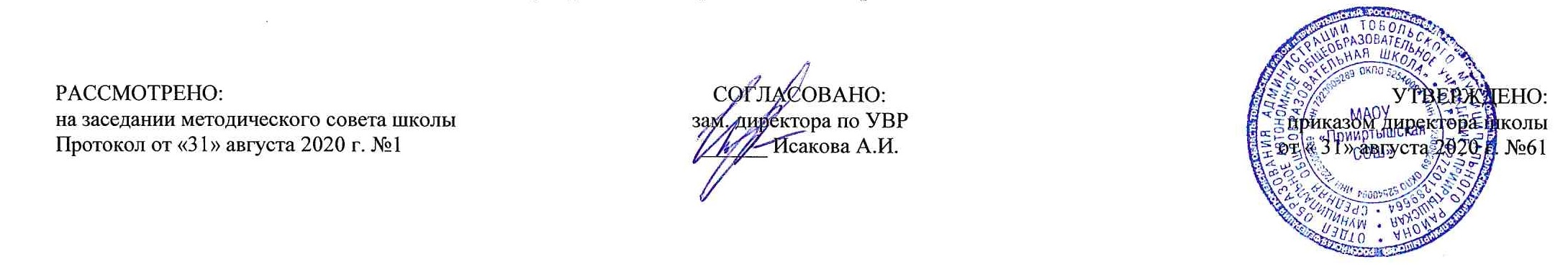 РАБОЧАЯ ПРОГРАММАпо обществознаниюдля 7 классана 2020-2021 учебный годПланирование составлено в соответствии 	ФГОС ООО	Составитель программы: Бухарова Ольга Васильевна,учитель истории и обществознания  высшей квалификационной категориис. Верхние Аремзяны2020 годПланируемые результаты освоения учебного предмета «Обществознание»Предметные результаты освоения курса обществознания на уровне основного общего образования предполагают1) формирование у обучающихся личностных представлений об основах российской гражданской идентичности, патриотизма, гражданственности, социальной ответственности, правового самосознания, толерантности, приверженности ценностям, закрепленным в Конституции Российской Федерации;2) понимание основных принципов жизни общества, основ современных научных теорий общественного развития;3) приобретение теоретических знаний и опыта применения полученных знаний, и умений для определения собственной активной позиции в общественной жизни, для решения типичных задач в области социальных отношений, адекватных возрасту обучающихся, межличностных отношений, включая отношения между людьми различных национальностей и вероисповеданий, возрастов и социальных групп;4) формирование основ правосознания для соотнесения собственного поведения и поступков других людей с нравственными ценностями и нормами поведения, установленными законодательством Российской Федерации, убежденности в необходимости защищать правопорядок правовыми способами и средствами, умений реализовывать основные социальные роли в пределах своей дееспособности;5) освоение приемов работы с социально значимой информацией, ее осмысление; развитие способностей обучающихся делать необходимые выводы и давать обоснованные оценки социальным событиям и процессам;6) развитие социального кругозора и формирование познавательного интереса к изучению общественных дисциплин.             В результате изучения обществознания                                                                                                                                                                                                                               ученик научится: использовать знания о биологическом и социальном в человеке для характеристики его природы;характеризовать основные возрастные периоды жизни человека, особенности подросткового возраста;в модельных и реальных ситуациях выделять сущностные характеристики и основные виды деятельности людей, объяснять роль мотивов в деятельности       человека;характеризовать и иллюстрировать конкретными примерами группы потребностей человека;приводить примеры основных видов деятельности человека;выполнять несложные практические задания по анализу ситуаций, связанных с различными способами разрешения межличностных конфликтов; выражать собственное отношение к различным способам разрешения межличностных конфликтов. раскрывать роль социальных норм как регуляторов общественной жизни и поведения человека;различать отдельные виды социальных норм;характеризовать основные нормы морали;оценивать роль образования в современном обществе;различать уровни общего образования в России;описывать социальную структуру в обществах разного типа, характеризовать основные социальные общности и группы;объяснять взаимодействие социальных общностей и групп. ученик  получит  возможность  научиться: 	выполнять несложные практические задания, основанные на ситуациях, связанных с деятельностью человека;оценивать роль деятельности в жизни человека и общества;оценивать последствия удовлетворения мнимых потребностей, на примерах показывать опасность удовлетворения мнимых потребностей,        угрожающих здоровью;использовать элементы причинно-следственного анализа при характеристике межличностных конфликтов;моделировать возможные последствия позитивного и негативного воздействия группы на человека, делать выводы; использовать элементы причинно- следственного анализа для понимания влияния моральных устоев на развитие общества и человека;оценивать социальную значимость здорового образа жизни раскрывать понятия «равенство» и «социальная справедливость» с позиций историзма;осознавать значение гражданской активности и патриотической позиции в укреплении нашего государства.Содержание учебного предмета  «Обществознание»Введение в предмет «Обществознание» (1 час) Содержание курса «Обществознание»                                                                                                                                                        Глава I. Регулирование поведения людей в обществе (12 часов) Социальные нормы и правила общественной жизни. Гражданственность и   патриотизм. Правоотношения, субъекты права. Конституционные обязанности граждан РФ.                                                                                                                             Глава II. Человек в экономических отношениях (12 часов)  Экономика и ее роль в жизни общества. Натуральное и товарное хозяйство. Основные участники экономики — потребители, производители.Мастерство работника. Слагаемые профессионального успеха. Заработная плата и стимулирование труда. Взаимосвязь количества и качества труда. Производство, производительность труда. Факторы, влияющие на производительность труда. Издержки производства. Что и как производить. Выручка и прибыль производителя. Виды бизнеса. Роль предпринимательства в развитии экономики. Формы бизнеса. Условия успеха в предпринимательской деятельности. Обмен. Товар, стоимость, цена товара. Условия выгодного обмена. Торговля и ее формы. Реклама в современной экономике. Деньги. Основные виды денег. Функции денег. Экономика современной семьи. Ресурсы семьи. Семейный бюджет. Источники доходов семьи. Принципы рационального ведения домашнего хозяйства.                                                                                                                                                                                                                                                                                                 Глава III. Человек и природа (5 часа).  Человек — часть природы. Взаимодействие человека и природы. Проблема загрязнения окружающей среды. Охранять природу — значит охранять жизнь. Цена безответственного отношения к природе. Главные правила экологической морали. Значение земли и других природных ресурсов как основы жизни и деятельности человечества. Законы Российской Федерации, направленные на охрану окружающей среды. Участие граждан в природоохранительной деятельности.                                                                                                                                                                                                                 Итоговые занятия (3 часа) Тематическое планированиеПриложение 1Календарно-тематический план   Обществознание -7класс№ п/пРаздел, темаКоличество часов1Введение в предмет «Обществознание»11Содержание курса обществознания. 12Глава 1. Регулирование поведения людей в обществе112Что значит жить по правилам.12Права гражданОбязанности граждан112Почему важно соблюдать законы?12Защита Отечества.12Для чего нужна дисциплина.22Виновен – отвечай.22Кто стоит на страже закона.12Обобщающий урок по теме «Регулирование поведение людей в обществе»12Глава 2. Человек в экономических отношениях 13Экономика и её основные участники.2Мастерство работника.1Производство, затраты, выручка, прибыль.2Виды и формы бизнеса.2Обмен, торговля, реклама2Деньги,  их функция.2Экономика семьи.1Обобщающий урок по теме «Человек в экономических отношениях»13Глава 3. Человек и природа 5Воздействие человека на природу.1Охранять природу – значит охранять жизнь1Закон на страже природы.1Человек и природа1Обобщающий урок по теме «Человек и природа»14.Итоговые  занятия  34.Итоговое повторение.14.Итоговая контрольная работа за курс обществознание14.Итоговое занятие.14.Итого за 1 четверть84.Итого за 2 четверть84.Итого за 3 четверть104.Итого за 4 четверть84.Итого за год34№ п\п№ в темеДата проведенияДата проведенияТема урокаТип урока, форма проведенияПланируемые предметные результаты№ п\п№ в темепланфактТема урокаТип урока, форма проведенияПланируемые предметные результаты11Содержание курса обществознанияУОНЗ беседаУзнают: основное содержание курса.Научатся: давать определения понятиямГлава  I. Регулирование поведения людей в обществе (11 часов)Глава  I. Регулирование поведения людей в обществе (11 часов)Глава  I. Регулирование поведения людей в обществе (11 часов)Глава  I. Регулирование поведения людей в обществе (11 часов)Глава  I. Регулирование поведения людей в обществе (11 часов)Глава  I. Регулирование поведения людей в обществе (11 часов)Глава  I. Регулирование поведения людей в обществе (11 часов)2ВВОДНЫЙ КОНТРОЛЬ31Что значит жить по правилам.УОМН беседа Узнают: основные положения темыНаучатся: характеризовать социальные нормы42Права гражданОбязанности гражданУОНЗпрактикумЗнать: права и обязанности граждан России.Научатся: Работать с текстом учебника.54Почему важно соблюдать законы?УОМН познавательная играУзнают: значение соблюдения законов.Научатся: приводить примеры  соблюдения законов.65Защита Отечества.УОМН беседаУзнают: определения понятий.Научатся: приводить примеры.7-86-7Для чего нужна дисциплина.УОМН проектУзнают: определения понятийНаучатся: характеризовать различные виды дисциплины. Высказывать свою точку зрения.9-108-9Виновен – отвечай.УОНЗПрактикумУзнают:: определения понятийНаучатся: приводить примеры ответственности несовершеннолетних.1110Кто стоит на страже закона.УОНЗПрактикумУзнают:: правоохранительные органы РФ.Научатся: объяснять изображение  богини  правосудия Фемиды.1211Обобщающий урок по теме «Регулирование поведение людей в обществе»УР                  беседа Узнают: основное содержание  темы.Научатся: обобщать изученный материал.1312Контрольная работа за I полугодие.УРК                                    контрольная работа.Узнают: применять ранее полученные знания.Глава II. Человек в экономических отношениях (13 часов)Глава II. Человек в экономических отношениях (13 часов)Глава II. Человек в экономических отношениях (13 часов)Глава II. Человек в экономических отношениях (13 часов)Глава II. Человек в экономических отношениях (13 часов)Глава II. Человек в экономических отношениях (13 часов)Глава II. Человек в экономических отношениях (13 часов)14-151-2Экономика и её основные участники.УОНЗБеседаУзнают: определения понятий.Научатся: осуществлять поиск необходимой информации.163Мастерство работника.УОМН познавательная играУзнают: определения понятий.Научатся: называть факторы, влияющие на размер заработной платы.17-184-5Производство, затраты, выручка, прибыль.УОНЗпрактикумУзнают:: определения понятий.Научатся: раскрывать роль производства в удовлетворении потребностей общества.19-206-7Виды и формы бизнеса. УОМН проектУзнают: определения понятий.Научатся: называть виды и формы бизнеса.21-228-9Обмен, торговля, рекламаУОМН проектУзнают: определения понятий.Научатся: Решать познавательные и практические задачи; работать в группах.23-2410-11Деньги,  их функция.УОНЗпрактикумУзнают: определения понятий.Научатся: решать познавательные и практические задачи.2512Экономика семьи.УОМН проектУзнают: определения понятий.Научатся: самостоятельно моделировать заданную ситуацию.2613Обобщающий урок по теме «Человек в экономических отношениях»УРБеседаУзнают: основное содержание  темы.Научатся: применять ранее полученные знания.Глава III. Человек и природа (5 часов)Глава III. Человек и природа (5 часов)Глава III. Человек и природа (5 часов)Глава III. Человек и природа (5 часов)Глава III. Человек и природа (5 часов)Глава III. Человек и природа (5 часов)Глава III. Человек и природа (5 часов)271Воздействие человека на природу.УОМН проектУзнают: значение природных ресурсов для человека Научатся: высказывать собственное мнение.282Охранять природу – значит охранять жизньУОМН проектУзнают: главные правила экологической морали.Научатся: работать с источником.293Закон на страже природы.УОНЗпрактикумУзнают: законы РФ.Научатся: осуществлять поиск необходимой информации.304Человек и природаУОМН практикумУзнают: содержание темы.Научатся: систематизировать материал темы урока.315Обобщающий урок по теме «Человек и природа»УРбеседаУзнают: определения понятий;Научатся: анализировать, сравнивать, делать выводы, отвечать на вопросы.Итоговые занятия  (3 часа)Итоговые занятия  (3 часа)Итоговые занятия  (3 часа)Итоговые занятия  (3 часа)Итоговые занятия  (3 часа)Итоговые занятия  (3 часа)Итоговые занятия  (3 часа)321Итоговое повторение.УР                                                     практикумУзнают:: определения понятий.                                               Научатся: работать с текстом учебника, решать логические задачи.332Итоговая контрольная работа за курс обществознаниеУРК                                           контрольная работаУзнают::  Способы решения поставленных задач.        Научатся: Применять ранее полученные знания.343Итоговое занятие.УР                                                       беседаНаучатся: Понимать причины успешности (неуспешности) своей учебной деятельности.